纵横四川第十七期纵横公路工程造价培训班【2016年12月22—23日】  报  名  回  执经研究，我单位选派以下人员参加此次培训班，请接洽  注：如报名人员较多时此表格可复印使用，传真件有效，请用正楷字填写。联 系 人：刘  庆（17749920566）全  冰（18080919443）          田洪武（13509422192）联系电话及传真：028-85259790 电子邮箱：2356186821@qq.com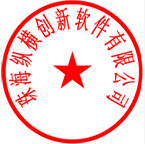 珠海纵横创新软件有限公司                                 二○一六年十月十三日开票单位                   单位地址联系人QQ/邮箱QQ/邮箱电  话传  真传  真姓    名性别部门职务手 机手 机座  机座  机备注栏：（可备注方案选择、建议等说明）备注栏：（可备注方案选择、建议等说明）备注栏：（可备注方案选择、建议等说明）备注栏：（可备注方案选择、建议等说明）备注栏：（可备注方案选择、建议等说明）备注栏：（可备注方案选择、建议等说明）备注栏：（可备注方案选择、建议等说明）备注栏：（可备注方案选择、建议等说明）是否住宿住宿      从       月      日至       日      共     天拟订标准间       个，或拟订单间     个。      □不住宿     注：请参会人员认真填写此项，方便提前预定房间。住宿      从       月      日至       日      共     天拟订标准间       个，或拟订单间     个。      □不住宿     注：请参会人员认真填写此项，方便提前预定房间。住宿      从       月      日至       日      共     天拟订标准间       个，或拟订单间     个。      □不住宿     注：请参会人员认真填写此项，方便提前预定房间。住宿      从       月      日至       日      共     天拟订标准间       个，或拟订单间     个。      □不住宿     注：请参会人员认真填写此项，方便提前预定房间。住宿      从       月      日至       日      共     天拟订标准间       个，或拟订单间     个。      □不住宿     注：请参会人员认真填写此项，方便提前预定房间。住宿      从       月      日至       日      共     天拟订标准间       个，或拟订单间     个。      □不住宿     注：请参会人员认真填写此项，方便提前预定房间。住宿      从       月      日至       日      共     天拟订标准间       个，或拟订单间     个。      □不住宿     注：请参会人员认真填写此项，方便提前预定房间。